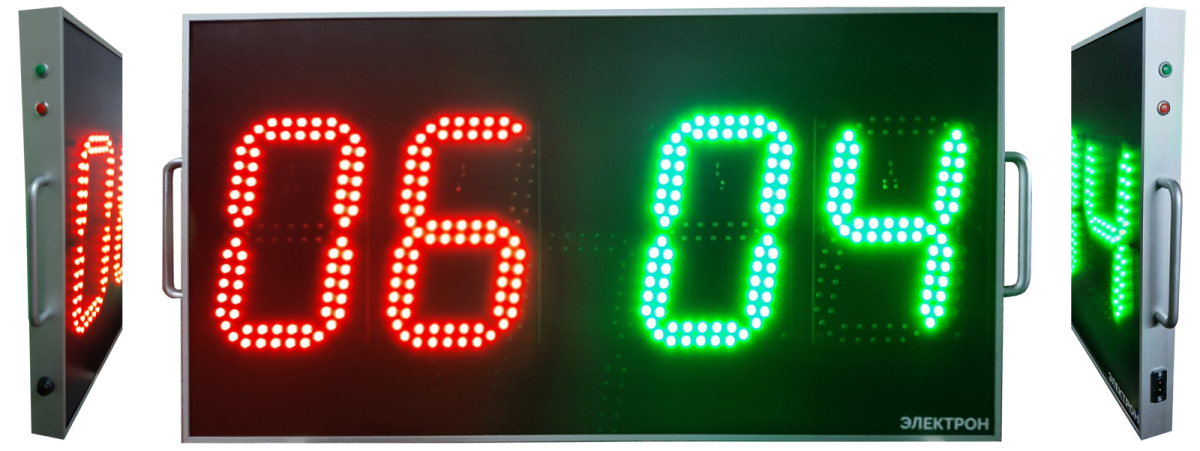 Рисунок 1. Макет Табло замены игроков Электрон 200Характеристики:
Комплект поставки:Производим табло под заказ и характеристики могут быть изменены, если это возможно. Запросы принимаем на почту: petker@mail.ruУправлениеКнопки на корпусе таблоИндикация(отображаемая информация, отображение, высота символа, цвет)Удаляется с поля - [88] – 210 мм – красныйВыходит на поле - [88] – 210 мм – зеленыйЯркость3 Кд – для улицыВид индикацииSMD светодиодПитаниеВстроенный аккумулятор3 часа работыКабель для зарядки, длинна1 м.Габариты табло (д/в/г)800х400х36 ммИсполнение ДвухстороннееПередняя панельПВХКорпусАнодированный алюминиевый профиль.цвет – светло-серыйСтеклоТонированноеСпособ установки, крепленияПереносноеУсловия эксплуатацииот - 40 до +50 0С – улица Табло замены игроков Электрон 2001 шт.Кабель для зарядки1 шт.Паспорт, инструкция по эксплуатации1 шт.